THE UNIVERSITY OF SOUTHERN QUEENSLAND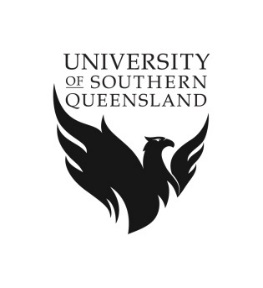 CLAIM FOR PROFESSIONAL EXPERIENCE ALLOWANCESSUPERVISING TEACHERINTRUCTIONS: Upon completion of a domestic Professional Experience placement please complete and sign this claim form, submit it to the School/Centre Coordinator for certification and forward on to the University. Please ensure all areas of the form are completed fully to avoid delays in processing, some claims may take up to 8 weeks from processing to payment.Claims should be sent via email to: professional.experience@usq.edu.au Claimant Details:Bank Account Details: Claim Details:I certify that all the details provided above are correct and the hours were worked as claimed:Supervising Teacher Signature: ____     _________________________________   Date:      /     /     Coordinator Signature:___      ______________________________   Date:      /     /     SECTION 2 – USQ OFFICE USE ONLYPAYROLL SECTION							 	Payroll ID ____________________________Prepared by ___________________________     ___/___/___		Checked by   ______________________     ___/___/___Personal Details:      Ms Mrs Mr   School/Centre DetailsFirst name:      Name of School/Centre:      Surname:         Name of School/Centre:      Former name/s (if applicable):      School/Centre Address:      DOB:      /     /     School/Centre Address:      Home Address:      School/Centre Address:      Suburb/Town:      Suburb/Town:      State/Territory:              Postcode:      State/Territory:              Postcode:      Phone No:      Site Coordinators Name:      Email:      Site Coordinators Email:      Financial Institution:      BSB Number:       Account Name:      Account Number:      Tax File Number Declaration Form attached:   Yes   No, previously supplied in the last 12 months.Failure to provide this form will result in your income being taxed at the highest marginal rate.Tax File Number Declaration Form attached:   Yes   No, previously supplied in the last 12 months.Failure to provide this form will result in your income being taxed at the highest marginal rate.Placement dates:  From:      /     /       To:      /     /     Placement dates:  From:      /     /       To:      /     /     Placement dates:  From:      /     /       To:      /     /     Placement dates:  From:      /     /       To:      /     /     Placement dates:  From:      /     /       To:      /     /     Placement dates:  From:      /     /       To:      /     /     Name/s of Student/se.g. John Citizen Course code, Semester, YearNumber of Days per Individual Student (not including Lead days)e.g. 15Total Number of Hours per Individual Student (Maximum of 5 hours per day or part thereof)e.g. 75Current HourlyRate of PayGross Amount$6.00$6.00$6.00$6.00$6.00$6.00TOTAL HOURSTOTAL HOURSTOTAL HOURSTOTAL CLAIM (GST Inclusive)Claimant TypePayment CodeHoursSupervising TeacherIE1